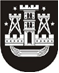 KLAIPĖDOS MIESTO SAVIVALDYBĖS TARYBASPRENDIMASDĖL PRITARIMO PROJEKTO „KLAIPĖDOS MIESTO TIKSLINIŲ GYVENTOJŲ GRUPIŲ SVEIKOS GYVENSENOS SKATINIMAS“ PARAIŠKOS TEIKIMUI IR ĮGYVENDINIMUI2017 m. gruodžio 21 d. Nr. T2-340KlaipėdaVadovaudamasi Lietuvos Respublikos vietos savivaldos įstatymo 16 straipsnio 4 dalimi ir 2014–2020 metų Europos Sąjungos fondų Investicijų veiksmų programos 8 prioriteto „Socialinės įtraukties didinimas ir kova su skurdu“ Nr. 08.4.2-ESFA-R-630 priemonės „Sveikos gyvensenos skatinimas regioniniu lygiu“ projektų finansavimo sąlygų aprašo, patvirtinto Lietuvos Respublikos sveikatos apsaugos ministro 2017 m. liepos 28 d. įsakymu Nr. V-918 „Dėl 2014–2020 metų Europos Sąjungos fondų Investicijų veiksmų programos 8 prioriteto „Socialinės įtraukties didinimas ir kova su skurdu“ Nr. 08.4.2-ESFA-R-630 priemonės „Sveikos gyvensenos skatinimas regioniniu lygiu“ projektų finansavimo sąlygų aprašo patvirtinimo“, 12 ir 38 punktais, Klaipėdos miesto savivaldybės taryba nusprendžia:1. Pritarti biudžetinės įstaigos Klaipėdos miesto visuomenės sveikatos biuro projekto „Klaipėdos miesto tikslinių gyventojų grupių sveikos gyvensenos skatinimas“ (toliau – Projektas) paraiškos teikimui ir jo įgyvendinimui.2. Užtikrinti Projekto bendrąjį finansavimą Klaipėdos miesto savivaldybės biudžeto lėšomis – ne mažiau kaip 7,5 proc. tinkamų Projekto išlaidų bei netinkamų, tačiau šiam Projektui įgyvendinti būtinų lėšų padengimą ir tinkamų išlaidų dalį, kurios nepadengia Projektui skiriamas finansavimas.3. Užtikrinti Projekto (veiklų) rezultatų tęstinumą 5 metus po Projekto įgyvendinimo pabaigos.4. Įgalioti biudžetinės įstaigos Klaipėdos miesto visuomenės sveikatos biuro direktorių pasirašyti visus dokumentus, susijusius su Projekto paraiškos teikimu ir dalyvavimu Projekte.Šis sprendimas gali būti skundžiamas Klaipėdos miesto savivaldybės visuomeninei administracinių ginčų komisijai arba Klaipėdos apygardos administraciniam teismui per vieną mėnesį nuo šio sprendimo paskelbimo arba įteikimo suinteresuotai šaliai dienos.Savivaldybės mero pavaduotojasArtūras Šulcas